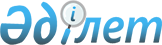 О признании утратившим силу постановления акимата Ескельдинского района от 12 сентября 2019 года № 226 "Об утверждении государственного образовательного заказа на дошкольное воспитание и обучение, размера родительской платы по Ескельдинскому району"Постановление акимата Ескельдинского района Алматинской области от 28 апреля 2021 года № 121. Зарегистрировано Департаментом юстиции Алматинской области 4 мая 2021 года № 5949
      В соответствии со статьей 27 Закона Республики Казахстан от 6 апреля 2016 года "О правовых актах" Республики Казахстан от 6 апреля 2016 года, акимат Ескельдинского района ПОСТАНОВЛЯЕТ:
      1. Признать утратившим силу постановление акимата Ескельдинского района "Об утверждении государственного образовательного заказа на дошкольное воспитание и обучение, размера родительской платы по Ескельдинскому району" от 12 сентября 2019 года № 226 (зарегистрирован в Реестре государственной регистрации нормативных правовых актов № 5232, опубликован 19 сентября 2019 года в эталонном контрольном банке нормативных правовых актов Республики Казахстан).
      2. Контроль за исполнением настоящего постановления возложить на заместителя акима района Тулакбаева Б.Т.
      3. Настоящее постановление вступает в силу со дня государственной регистрации в органах юстиции и вводится в действие по истечении десяти календарных дней после дня его первого официального опубликования.
					© 2012. РГП на ПХВ «Институт законодательства и правовой информации Республики Казахстан» Министерства юстиции Республики Казахстан
				
      Исполняющий обязанности акима района

Е. Ахметов
